Publicado en  el 18/02/2016 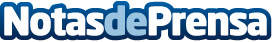 El programa Cinestudio comenzará el próximo lunes en Santander, CantabriaLos actos, que tienen como principal objetivo acercar a los jóvenes a un tipo de cine diferente al habitual, darán comienzo en la Filmoteca de Cantabria y, paralelamente, en la Casa de Cultura de Torrelavega. La oferta del programa se forma por títulos tan reconocidos como Camino a la Esuela, Psicosis o Flash. Los films que se emitirán durante la celebración del programa serán en versión originalDatos de contacto:Nota de prensa publicada en: https://www.notasdeprensa.es/el-programa-cinestudio-comenzara-el-proximo Categorias: Cine Cantabria http://www.notasdeprensa.es